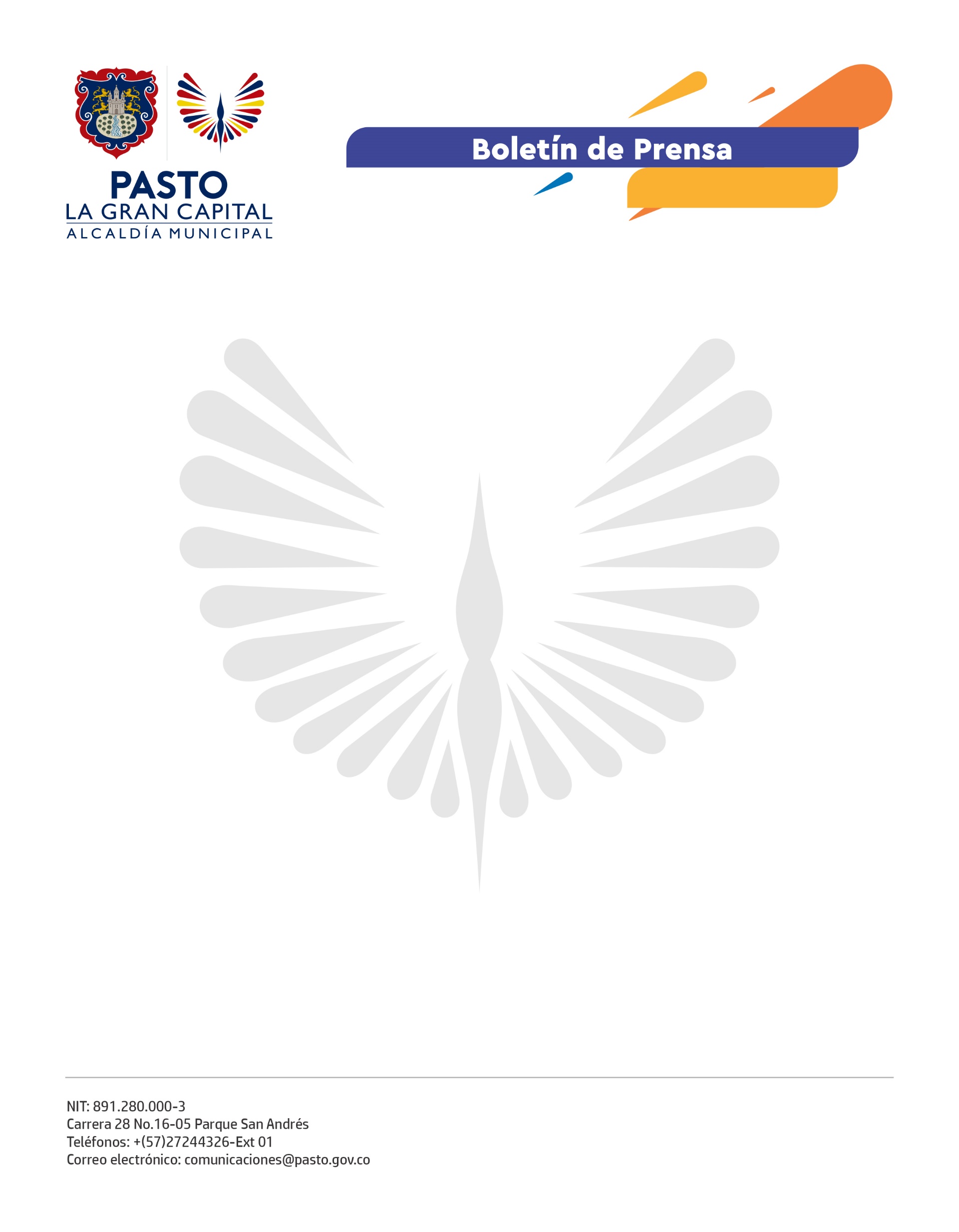     No. 419 10 de septiembre de 2021ALCALDÍA DE PASTO Y CRUZ ROJA REALIZARÁN GRAN DONATÓN PARA LAS 15 FAMILIAS AFECTADAS EN EL INCENDIO DEL BARRIO CAICEDO Gracias al apoyo de la comunidad y la oportuna reacción interinstitucional que de manera unánime acudió al llamado de la Alcaldía de Pasto para atender el incendio en el barrio Caicedo, la Dirección de Gestión del Riesgo de Desastres de Pasto adelantó el censo en el sector que entrega como balance final un total de 15 familias afectadas.“Son 6 casas afectadas, 15 familias y un total de 54 personas entre niños y adultos a quienes les hemos brindado la ayuda humanitaria. Invipasto también inició con el censo de las casas que cumplen con los requisitos para los subsidios de emergencia y ayudar en estos momentos tan difíciles en el barrio Caicedo bajo”, manifestó el Alcalde Germán Chamorro De La Rosa.Así mismo, la Administración Municipal hace un llamado a todos los habitantes para que de manera solidaria y de la mano de la Cruz Roja seccional Nariño, que cuenta con la auditoria y los protocolos necesarios, se unan a la campaña “Donatón por las familias del barrio Caicedo”.Desde mañana 11 de setiembre se habilitarán dos puntos de recepción de las ayudas, el primero en la sede de la Cruz Roja seccional Nariño y el segundo en la carpa que se instalará en la Plaza de Nariño como únicos sitios autorizados para que la ciudadanía entregue las donaciones: alimentos no perecederos, elementos de aseo, kits escolares para básica primaria y ropa nueva o en buen estado.El Alcalde resaltó el trabajo del Cuerpo de Bomberos de Pasto, que recientemente recibió equipos y dotación que se usó para atender esta emergencia, las circunstancias no fueron fáciles, señaló el mandatario, pero se destaca el trabajo en equipo entre la Defensa Civil Colombiana, Emas, Empopasto la Policía Metropolitana de Pasto, el Ejército Nacional y la coordinación de la Dirección de Gestión del Riesgo de Desastres de Pasto.La Administración Municipal de manera interna también gestiona diferentes ayudas que se canalizan y distribuyen a través de las secretarías.